Literatūra1) S. Vilkienė, E. Novogrodskienė, V. Verpečinskienė. “Garsų tarimo mokymas”.2) J. Repšienė. “Artikuliacinės mankštos pratimai”3) A. Andrijanova, S. Vilkienė. “Garsų tarimas”.4) T. A. Kuškovskaja “Artikuliacinė mankštelė paveikslėliuose”.5) E. Aniščenkova „Artikuliacinė gimnastika“.6) A. Andrijanova. Pašokdinkim liežuvėlį.Lankstinuką parengė logopedėA. Kvičiuvienė, studentė Violeta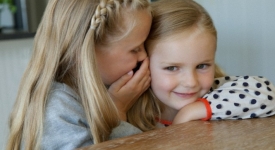 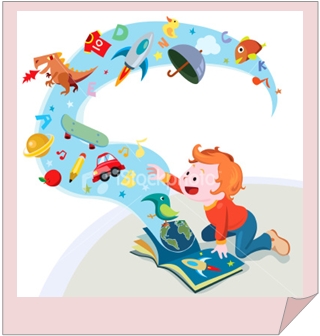 